Есть - нетЦель. Нахождение звука в словах, воспринятых на слух.Описание игры. Взрослый предлагает детям внимательно вслушиваться и определять, в каком слове есть заданный звук. Если в слове заданный звук есть, дети должны хлопнуть , если нет –  не  хлопать .Где звук?Цель. Нахождение места звука в слове.Описание  игры. Взрослый называет слово. Дети определяют место заданного звука в слове. Сначала дети определяют место звука только в начале, затем в конце слова. И лишь когда они все это усвоят, можно взять слова, в которых заданный звук в середине слова. Кто больше?Цель. Нахождение звука в названиях предметов по картинке.Описанне игры. Взрослый показывает детям картинку, например «Огород». После рассматривання картины педагог предлагает рассказать, что собирают дети на огороде.  Затем перед детьми ставится задача сказать, в названии каких предметов имеется звук р (звук с). Кто внимательнее?Цель. Активизация словаря, автоматизация   разных звуков.Описание  игры.  «Послушайте и отгадайте, какой звук встречается во всех произнесенных мною словах». Затем взрослый  называет   слова,  которые начинаются, например, со звука с: САНКИ, СТАКАН, СУМКА, СЛОН, СКАМЕЙКА. Дети говорят: с. Затем  дети   вспоминают   и называют   их. А потом   они сами   должны   придумать   слова   с этим звуком.Кто болыпе слов придумает?Цель. Активизация словаря, автоматизация разных звуков.Описание игры. Взрослый называет какой-нибудь звук и просит детей придумать слова, в которых встречается этот звук.Звенит — жужжитЦель. Дифференциация звуков з—ж.Описание игры. Выбирается водящий. Он выходит из комнаты. Оставшиеся дети придумывают каждый по одному слову, в названии которого есть звук з или ж. Водящий, вернувшись, подходит к каждому ребенку, и тот говорит ему слово. Если водящий слышит в слове звук  з,  то он   говорит:   «Звенит»,   если   слышит звук ж, то говорит: «Жужжит». ТелеграфЦель.   Обучение слоговому анализу слов.Описание игры. Взрослый говорит: «Дети, сейчас мы с вами поиграем в телеграф. Я буду называть слова, а вы будете по очереди их передавать по телеграфу в другой город». Первые слова педагог произносит по слогам сам и сопровождает их хлопками. Сначала детям дают двусложные слова, подбирая их по степени трудности (папа, мама, окно, кровать). Затем постепенно вводят трехсложные и односложные слова (ма-ши-на, стол, дверь). Только после такой предварительной работы можно дать детям самостоятельно придумывать слова, которые надо передавать по телеграфу.Угадай словоЦель. Составление слов с определенным количеством слогов.Описание игры. «Сейчас мы будем с вами отгадывать слова. Я вам не назову их, а только передам по телеграфу — постучу, а вы должны подумать и сказать, какие это могут быть слова».Слова-перевертышиЦель. Активизация словаря, обучение слоговому анализу слова.Описание игры. Взрослый загадывает короткое слово  и говорит ребенку , например, лок (кол), мод (дом), зако (коза), сако (коса) и др. Ребенок должен поменять местами звуки и отгадать загаданное слово.   МБДОУ ДС ОВ №  25“ИГРЫ НА РАЗВИТИЕ ФОНЕМАТИЧЕСКОГО СЛУХА”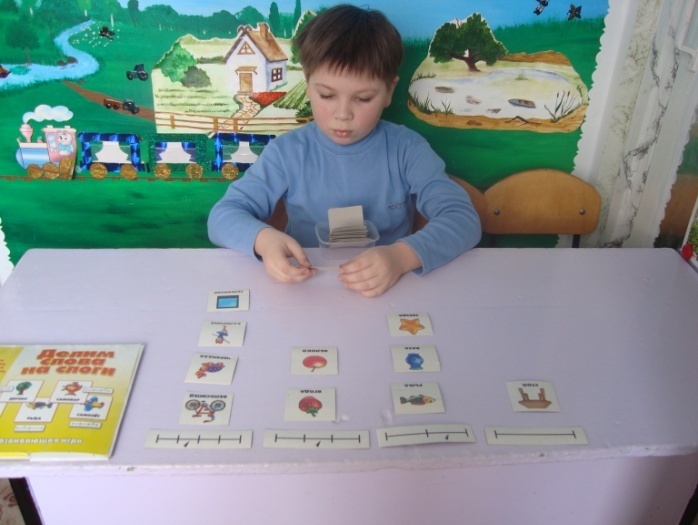 Составила : учитель-логопед Бондаренко Л.В.